 Resource 6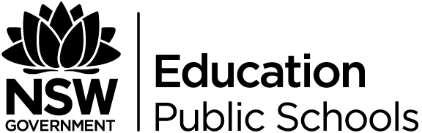 PlacematWhat is a Placemat?A Placemat is an activity designed to help you share ideas. It requires you to work as an individual, and collaboratively, around a single piece of paper. All members of the group must participate.How do I use it?A Placemat is a large piece of paper folded so that each member has an individual space to write their ideas.Divide a large piece paper to suit the number of people in your group. Each team member needs their own section to write in (see below).Each group member writes their ideas about an issue/topic etc. in their section.Each group member has a turn at sharing their ideas with the rest of the group.Then, collaboratively, the group records their ideas in the centre. Adapted from Beyond Monet, Bennett and Rolheiser, 2001